                                                                                                            Opis przedmiotu zamówienia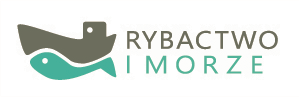 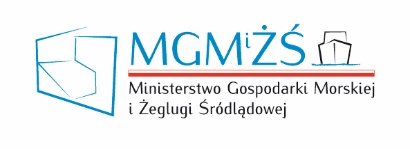 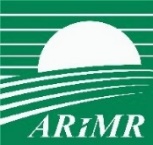 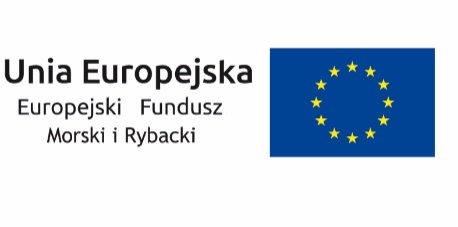 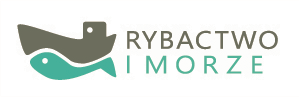 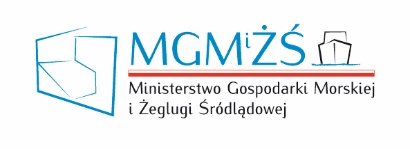 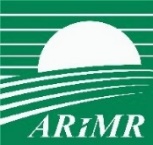 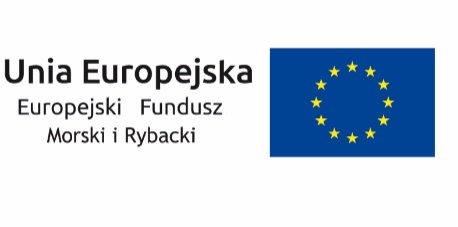 Postępowanie nr  BZP.271.1.40.2021 pn.: „Modernizacja placu zabaw wraz z realizacją nowego ogrodzenia przy Przedszkolu Miejskim nr 9 przy ul Sosnowej 16 w Świnoujściu”.Kody CPV            45111291 - 4 – roboty w zakresie zagospodarowania terenu;            45215120 - 4 – roboty budowlane;            45112723 – 9 – roboty w zakresie kształtowania placów zabaw;Przedmiotem niniejszego zamówienia jest „Modernizacja placu zabaw wraz z realizacją nowego ogrodzenia przy Przedszkolu Miejskim nr 9 przy ul Sosnowej 16                                   w Świnoujściu”.Zestawienie powierzchniPrace należy wykonać wg dokumentacji projektowej stanowiącej integralną część umowy.Modernizacja placu zabaw polega na demontażu istniejących urządzeń zabawowych drewnianych i zastąpieniu ich urządzeniami o konstrukcji metalowej oraz wykonaniu nawierzchni bezpiecznych, chodników, wiaty przeznaczonej na przechowywanie zabawek, zmniejszeniu piaskownicy i wykonaniu nowego ogrodzenia od ul. Sosnowej.        -    Przedmiary mają jedynie charakter informacyjny. Podane w przedmiarze robót ilości i asortymenty robót należy traktować jako poglądowe, służące określeniu szacunkowego zaawansowania wykonywanych robót, a nie opisaniu ilości robót do wykonania.       - Wszelkie gotowe produkty (z podaniem nazwy, symbolu i producenta) wskazane do zastosowania w dokumentacji projektowej stanowią jedynie przykłady materiałów, elementów i urządzeń, jakie mogą być użyte przez wykonawców w ramach robót. Znaki firmowe producentów oraz nazwy i symbole poszczególnych produktów zostały w dokumentacji podane jedynie w celu jak najdokładniejszego określenia ich charakterystyki. Oznacza to, że Zamawiający dopuszcza zastosowanie rozwiązań  równoważnych, nie odbiegających od zaproponowanych w zakresie:gabarytów (wielkość, rodzaj oraz liczba elementów składowych)  z tolerancją ± 5%, (z wyłączeniem toalety, gdzie dopuszcza się tolerancję ± 1 m,  parametrów technicznych (wytrzymałość, trwałość, dane techniczne, dane, hydrauliczne, charakterystyki liniowe) – minimalnych określonych w specyfikacji technicznej. parametrów bezpieczeństwa użytkowania – minimalnych określonych odrębnymi przepisami.pod warunkiem, że do oferty wykonawcy załączono dokumenty z oznaczeniem producenta i typu oferowanego produktu określające parametry techniczne w zakresie równoważności z określonymi w dokumentacji projektowej.Wszystkie produkty zastosowane przez wykonawcę muszą posiadać niezbędne, wymagane przez prawo deklaracje zgodności i jakości z europejskimi normami dotyczącymi określonej grupy produktów.Zastosowanie produktów równoważnych nakłada na Wykonawcę obowiązek wykonania niezbędnych obliczeń (przez osobę posiadającą właściwe uprawnienia) potwierdzających uzyskanie parametrów technicznych i eksploatacyjnych nie gorszych od założonych przez Projektanta w projekcie budowlano-wykonawczym i specyfikacji technicznej oraz wymaga akceptacji Zamawiającego i Projektanta.Lp                        Typ nawierzchni     Powierzchnia  1Powierzchnia terenu objętego opracowaniem     ok. 3.800 m2  2Powierzchnia nawierzchni betonowych – projektowana     ok.  245 m2  3Nawierzchnie bezpieczne – poliuretan     ok.  718 m2  4Nawierzchnie naturalne     ok.  1.804 m2  5Nowe ogrodzenie     ok. 100 mb